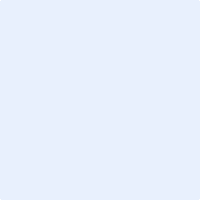 Fotografía actualFORMULARIO DE SOLICITUD DE BECAS POSDOCTORALESApellido:	Nombres:Relación conusted:Celular:	(	)	E-mail:Apellido:	Nombres:Relación conusted:Celular:	(	)	E-mail:	ASISTENCIA A CURSOS – CONGRESOS – SEMINARIOS – JORNADAS – SIMPOSIOS – REUNIONES	Apellido:	Nombres: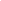 Ámbito dedesempeño:	Cargo: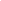 Celular:	(	)	E-mail:Apellido:	Nombres: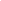 Ámbito dedesempeño:	Cargo: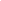 Celular:	(	)	E-mail: EN CASO DE HABERSE PRESENTADO SIMULTÁNEAMENTE A MÁS DE UNA BECA DEL INTA PRECISAR  	BREVE SÍNTESIS DE LOS MOTIVOS POR LOS QUE SE POSTULA A LA BECA		INDICAR LA DOCUMENTACIÓN QUE ANEXA	Fotocopia del DNI Certificado del título de una carrera de grado universitaria con titulación nacional, cuya duración sea igual o mayor a cuatro (4) añosCertificado del título de doctorado obtenido en áreas afines a la convocatoria o constancia fehaciente de que se encuentra en trámiteConstancia de calificaciones obtenidas (incluyendo aplazos) emitido por la institución educativa correspondiente Curriculum vitae actualizado, incluyendo las instancias de capacitación y formación realizadas o en cursoCarta de presentación personal explicitando las razones por las cuales aplica a la convocatoria de la BecaCertificados de antecedentes de investigación, extensión, transferencia de tecnología, docencia, trabajos y publicaciones realizadasFotocopia autenticada de trabajos profesionalizantes realizados en los períodos de formación Certificados de Idiomas obtenidosDeclaro que todos los datos consignados en la presente solicitud de beca son fidedignos y en caso que así lo requiera el INSTITUTO NACIONAL DE TECNOLOGÍA AGROPECUARIA, me comprometo a presentar la documentación adicional que se me solicite para acreditarlos como verdaderos.Asimismo, declaro aceptar y conocer en un todo lo establecido en el REGLAMENTO DEL PROGRAMA DE BECAS INSTITUCIONALES (Resolución Nro. 711/22 y su modif. Resolución Nro. 100/23) de cuyo contenido me doy por notificado.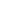 Lugar y fecha	Firma del/la postulanteImportante: Es necesario que la firma conste en original para que esta solicitud sea considerada válida.Beca a la cual se postula:Disposición:	/Fecha:	/  /Apellido:Nombres:Nacionalidad:nativonativonaturalizadoExtranjero residente en el paísFecha de nacimiento://Edad:Edad:Lugar de nacimiento:Dirección:Calle:Calle:NºPiso	Dpto.Piso	Dpto.Localidad:Localidad:Provincia:Código Postal:Código Postal:Estado Civil:D.N.I.C.U.I.L.	-	-C.U.I.L.	-	-Celular:()E-mail:E-mail:E-mail:E-mail:E-mail:E-mail:FORMACIÓN DE GRADO UNIVERSITARIOEstablecimiento/ Universidad:Lugar:Título obtenido:Tema de laTesis:Fecha de ingreso a la carrera://Fecha de egresode la carrera:	/  /Cantidad de materias:Promedio general de la		Promedio general de la carrera con aplazos:	,	carrera sin aplazos:,Establecimiento/ Universidad:Lugar:Título obtenido:Tema de laTesis:Fecha de ingreso a la carrera://Fecha de egresode la carrera:	/  /Cantidad de materias:Promedio general de la	Promedio general de lacarrera con aplazos:	,	carrera sin aplazos:,FORMACIÓN DE POSGRADOEstablecimiento/ Universidad:Establecimiento/ Universidad:Lugar:Título obtenido:Tema de laTesis:Fecha de ingreso a la carrera:///Fecha de egresode la carrera:	/  /Cantidad de créditos:Promedio general de la		Promedio general de la carrera con aplazos:	,	carrera sin aplazos:,Establecimiento/ Universidad:Lugar:Título obtenido:Tema de laTesis:Fecha de ingreso a la carrera:///Fecha de egresode la carrera:	/  /Cantidad de crédito:Promedio general de la	Promedio general de lacarrera con aplazos:	,	carrera sin aplazos:,OrganizadoresNombreSedeTipo de participaciónFechaFechaTrabajo presentadoOrganizadoresNombreSedeTipo de participaciónDesdeHastaTrabajo presentado/  //  //  //  /InstituciónLugarMateriaCargoFechaDesde	HastaFechaDesde	HastaInstituciónLugarMateriaCargo/  //  //  //  //  //  //  //  /InstituciónLugarCargoBreve descripción de la actividad desempeñadaFechaFechaInstituciónLugarCargoBreve descripción de la actividad desempeñadaDesdeHasta/  //  //  //  //  //  //  //  /TítuloFechaTipo de trabajoMedio de publicación/  //  //  //  /IdiomaLeeEscribeHablaTipo de certificadoInstitución otorganteFechaBreve descripción/  //  //  //  /Centro Regional/InvestigaciónUnidad sedeTema de la Beca